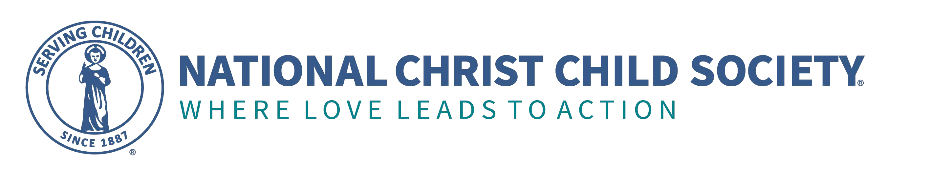 Layettes: The Christ Child Society Signature Program Content Summary Each chapter of the Christ Child Society distributes layettes within their communities through partners such as hospitals, maternal health agencies, and social service organizations.  The contents of the layettes vary, depending on the needs of the community and the choices of the membership.  What follows is a summary of the contents of layettes in the 44 chapters nationwide, based on Chapter Annual Reports and NCCS surveys. Nearly 22,000 layettes were distributed in 2017.  The average value is $84, but costs range from $25 to $275, depending on the size and fiscal capability of each chapter. The value of many of the higher priced layettes is often based on estimates for included handmade items. Blankets Crib/large blankets: All but two chapters provide large warm blankets, most often  handmade afghans, quilts or fleece.  Note: When crib blankets are given, the NCCS Safe Sleep warning tag should be affixed to it. Receiving Blankets: 3/4 of the 44 chapters include receiving blankets, most often two blankets are included. Clothing Sleepers: 2/3 of the chapters add footed sleepers or gowns; typically, 3 are included. Sleep Sacks: 1/4 of the chapters include a sleep sack or swaddle blanket.  One chapter gives a swaddle sleep sack.  Note: Information should be provided about using the correct size for safety. Onesies: 2/3 of the chapters include an average of 3 onesies.  Two chapters include T-shirts instead.Play Outfits: 40% of the chapters include 1-2 play outfits. One northern chapter includes  a fleece outfit for warmth and one chapter includes a handmade outfit. Sweater Sets: 2/3 of the chapters include a sweater set, typically sweater, hat and sometimes booties.  These are almost universally hand knit by volunteers.  Hat: 1/4 of the chapters add a hat; about half of those are handmade. Socks: 1/2 of the chapters include an average of two pairs of socks. Snow Suit/Pram Suit: Only 4 chapters include a pram suit.  Some chapters have observed that car seat requirements recommend not having the infant in one.  It should be noted that many mothers must walk or use public transportation, necessitating a warm outfit.   Diapers and Diaper Supplies Diapers: 56% of chapters supply diapers, most often one dozen.  Several chapters include 24 diapers. Wipes: 30% include baby wipes.Bathing Supplies Towels: 45% of chapters include a towel, most often a hooded bath towel.  Several of these  	chapters include handmade towels.  Wash Cloths: 1/2 of the chapters include baby wash cloths.Pre-packaged Baby Clothing Cubes: Three chapters distribute prepackaged Cubes which include about 24 baby items.  Two add handmade donated items.  In addition, one other chapter uses Cubes only part of the time. Various Supplies Bottles: 1/3 of the chapters include baby bottles, on average 2-3. Bibs: 30% of the chapters include bibs, on average, 2-3. Burp Cloths: 26% percent include burp cloths, some handmade. Toy: 20% include a toy, rattle or stuffed animal. Baby Shampoo, Wash and/or Soap: 7 chapters Lotion: 5 chapters Crib Sheets: 4 Chapters Pacifiers: 3 chapters Powder: 1 chapter Tooth Brush: 1 chapter Educational Materials Book: All but a few chapters include a board book in their layettes.  This is a positive first step in the Challenging Poverty: One Child at a Time Initiative.  NCCS Read to Me Card: Almost all chapters have included this helpful card for caregivers. NCCS Calming Your Baby Card: Again, most chapters have included this card which was designed to replace the former Shaken Baby Syndrome brochure.  The card takes a more proactive approach to protecting babies from possible abuse. NCCS Blanket tag: 40% of the chapters have included the Blanket warning tag, although  some chapters indicated they were unaware of the tag that is include on the NCCS website under Baby Welcome Bundle Resources.  Since almost all chapters distribute crib blankets, it is important that this tag be affixed to the blankets. Pamphlets: Chapters often include materials relevant to their community such as Health Department brochures, Safe Sleep pamphlets, and information about local services.  Some also include a prayer card and/or religious medal. Layette Container:  Details of what kind of container is used is not as complete as the content data. The most common reported container used for all the layette supplies is a white plastic bag with the CCS logo or a trash bag.  While this is utilitarian, thought should be given to the appearance of the layette gift.   Nine reporting chapters use a canvas tote, about half have zippers.  One chapter uses a clear-topped gift box.  One chapter uses a laundry basket and two chapters include a diaper bag, one with a changing pad included. May 2018 